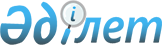 Об утверждении типовых учебных планов по специальностям высшего и послевузовского образования
					
			Утративший силу
			
			
		
					Приказ Министра внутренних дел Республики Казахстан от 22 июня 2016 года № 665. Зарегистрирован в Министерстве юстиции Республики Казахстан 1 августа 2016 года № 14055. Утратил силу приказом Министра внутренних дел Республики Казахстан от 15 ноября 2019 года № 987.
      Сноска. Утратил силу приказом Министра внутренних дел РК от 15.11.2019 № 987 (вводится в действие по истечении десяти календарных дней после дня его первого официального опубликования).
      В соответствии с подпунктом 6) статьи 5-1 Закона Республики Казахстан от 27 июля 2007 года "Об образовании", ПРИКАЗЫВАЮ:
      1. Утвердить типовые учебные планы по специальностям высшего и послевузовского образования:
      1) типовой учебный план по специальности 5B103200 – "Командная тактическая сил гражданской обороны" согласно приложению 1 к настоящему приказу;
      2) типовой учебный план по специальности 5В100503 – "Командная тактическая инженерно-технического обеспечения войск" согласно приложению 2 к настоящему приказу;
      3) типовой учебный план по специальности 5В100504 – "Командная тактическая ракетно-артиллерийского обеспечения войск" согласно приложению 3 к настоящему приказу;
      4) типовой учебный план по специальности 5В100507 - "Командная тактическая войск связи" согласно приложению 4 к настоящему приказу;
      5) типовой учебный план по специальности 5B030300 – "Правоохранительная деятельность" согласно приложению 5 к настоящему приказу;
      6) типовой учебный план по специальности 6М030300 – "Правоохранительная деятельность" (научное и педагогическое направление) согласно приложению 6 к настоящему приказу;
      7) типовой учебный план по специальности 6М030300 – "Правоохранительная деятельность" (профильное направление) согласно приложению 7 к настоящему приказу;
      8) типовой учебный план по специальности 6М030300 – "Правоохранительная деятельность" (профильное направление) согласно приложению 8 к настоящему приказу;
      9) типовой учебный план по специальности 6D030300 – "Правоохранительная деятельность" (научно и педагогическое направление) согласно приложению 9 к настоящему приказу;
      10) типовой учебный план по специальности 6D030300 – "Правоохранительная деятельность" (профильное направление) согласно приложению 10 к настоящему приказу;
      11) типовой учебный план по специальности 5B100100 – "Пожарная безопасность" согласно приложению 11 к настоящему приказу;
      12) типовой учебный план по специальности 5B103300 – "Пожаротушение и аварийно-спасательное дело" согласно приложению 12 к настоящему приказу;
      13) типовой учебный план по специальности 5B103100 – "Защита в чрезвычайных ситуациях" согласно приложению 13 к настоящему приказу;
      14) типовой учебный план по специальности 5В100502 – "Командная тактическая воспитательной и социально-правовой работы" согласно приложению 14 к настоящему приказу;
      15) типовой учебный план по специальности 5В100505 – "Командная тактическая автомобильного обеспечения Национальной гвардии" согласно  приложению 15 к настоящему приказу;
      16) типовой учебный план по специальности 5В100501 – "Командная тактическая Национальной гвардии" согласно приложению 16 к настоящему приказу;
      17) типовой учебный план по специальности 5В100506 – "Командная тактическая тылового обеспечения Национальной гвардии" согласно приложению 17 к настоящему приказу.
      2. Признать утратившим силу приказ Министра внутренних дел Республики Казахстан от 22 января 2016 года № 58 "Об утверждении типовых учебных планов по специальностям высшего и послевузовского образования" (зарегистрированный в Реестре государственной регистрации нормативных правовых актов за № 13172, опубликованный в информационно-правовой системе "Әділет" 3 марта 2016 года).
      3. Департаменту кадровой работы Министерства внутренних дел Республики Казахстан (Абдигалиев А.У.) обеспечить:
      1) государственную регистрацию настоящего приказа в Министерстве юстиции Республики Казахстан;
      2) в течение десяти календарных дней после государственной регистрации настоящего приказа его направление на официальное опубликование в периодических печатных изданиях и информационно-правовой системе "Әділет";
      3) в течении пяти рабочих дней со дня получения настоящего приказа в Министерстве юстиции Республики Казахстан, направление в Республиканское государственное предприятие на праве хозяйственного ведения "Республиканский центр правовой информации Министерства юстиции Республики Казахстан" для размещения в Эталонном контрольном банке нормативных правовых актов Республики Казахстан;
      4) размещение настоящего приказа на интернет-ресурсе Министерства внутренних дел Республики Казахстан;
      5) в течение десяти рабочих дней после государственной регистрации настоящего приказа в Министерстве юстиции Республики Казахстан, представление в Юридический департамент Министерства внутренних дел Республики Казахстан сведений об исполнении мероприятий, предусмотренных подпунктами 1), 2), 3) и 4) настоящего пункта.
      4. Контроль за исполнением настоящего приказа возложить на первого заместителя министра внутренних дел Республики Казахстан генерал-лейтенанта полиции Демеуова М.Г.
      5. Настоящий приказ вводится в действие по истечении десяти календарных дней после дня его первого официального опубликования.
      "Согласовано"   
      Министр образования и науки   
      Республики Казахстан   
      _______________ Е. Сагадиев   
      1 июля 2016 г. Типовой учебный план
по специальности 5B103200 – "Командная тактическая сил
гражданской обороны"
                                                      Срок обучения - 4 года
                 Присуждаемая степень: бакалавр военного дела и безопасности
      по специальности 5В103200 – "Командная тактическая сил гражданской
                                                                    обороны" Типовой учебный план
по специальности 5В100503 – "Командная тактическая
инженерно-технического обеспечения войск"
                                                      Срок обучения - 4 года
                 Присуждаемая степень: бакалавр военного дела и безопасности
                          по специальности 5В100503 – "Командная тактическая
                                   инженерно-технического обеспечения войск" Типовой учебный план
по специальности 5В100504 – "Командная тактическая
ракетно-артиллерийского обеспечения войск"
                                                      Срок обучения - 4 года
                              Присуждаемая степень: бакалавр военного дела и
                                    безопасности по специальности 5В100504 –
                              "Командная тактическая ракетно-артиллерийского
                                                          обеспечения войск" Типовой учебный план
по специальности 5В100507 – "Командная тактическая войск связи"
                                                      Срок обучения - 4 года
                              Присуждаемая степень: бакалавр военного дела и
                                    безопасности по специальности 5В100507 –
                                         "Командная тактическая войск связи" Типовой учебный план
по специальности 5B030300 – "Правоохранительная деятельность"
                                                      Срок обучения – 4 года
                       Присуждаемая степень: бакалавр права по специальности
      5В030300 – "Правоохранительная деятельность" Типовой учебный план
по специальности 6M030300 – "Правоохранительная деятельность"
(научное и педагогическое направление)
                                                       Срок обучения: 2 года
                              Присуждаемая степень: Магистр юридических наук
      по специальности 6M030300 – "Правоохранительная деятельность" Типовой учебный план
по специальности 6M030300 – "Правоохранительная деятельность"
(профильное направление)
                                                        Срок обучения: 1 год
                        Присуждаемая степень: Магистр права по специальности
      6M030300 – "Правоохранительная деятельность" Типовой учебный план
по специальности 6M030300 – "Правоохранительная деятельность"
(профильное направление)
                                                     Срок обучения: 1,5 года
                        Присуждаемая степень: Магистр права по специальности
      6M030300 – "Правоохранительная деятельность" Типовой учебный план
по специальности 6D030300 – "Правоохранительная деятельность"
(научное и педагогическое направление)
                                                      Срок обучения - 3 года
      Присуждаемая степень: Доктор философии (PhD) по специальности
      6D030300 – "Правоохранительная деятельность" Типовой учебный план
по специальности 6D030300 – "Правоохранительная деятельность"
(профильное направление)
                                                      Срок обучения - 3 года
                         Присуждаемая степень: Доктор права по специальности
      6D030300 – "Правоохранительная деятельность" Типовой учебный план
по специальности 5B100100 – "Пожарная безопасность"
                                                      Срок обучения - 4 года
                 Присуждаемая степень: бакалавр военного дела и безопасности
                         по специальности 5B100100 – "Пожарная безопасность" Типовой учебный план
по специальности 5В103300 – "Пожаротушение и
аварийно-спасательное дело"
                                                      Срок обучения - 4 года
                 Присуждаемая степень: бакалавр военного дела и безопасности
                                по специальности 5В103300 – "Пожаротушение и
                                                 аварийно-спасательное дело" Типовой учебный план
по специальности 5В103100 – "Защита в чрезвычайных ситуациях"
                                                      Срок обучения - 4 года
                 Присуждаемая степень: бакалавр военного дела и безопасности
      по специальности 5В103100 – "Защита в чрезвычайных ситуациях" Типовой учебный план
по специальности 5В100502 – "Командная тактическая
воспитательной и социально-правовой работы"
                                                      Срок обучения - 4 года
                              Присуждаемая степень: бакалавр военного дела и
                                    безопасности по специальности 5В100502 –
                                     "Командная тактическая воспитательной и
                                                  социально-правовой работы" Типовой учебный план
по специальности 5В100505 – "Командная тактическая
автомобильного обеспечения Национальной гвардии"
                                                      Срок обучения - 4 года
                 Присуждаемая степень: бакалавр военного дела и безопасности
                          по специальности 5В100505 – "Командная тактическая
                            автомобильного обеспечения Национальной гвардии" Типовой учебный план
по специальности 5В100501 – "Командная тактическая
Национальной гвардии"
                                                      Срок обучения - 4 года
                 Присуждаемая степень: бакалавр военного дела и безопасности
                          по специальности 5В100501 – "Командная тактическая
                                                       Национальной гвардии" Типовой учебный план
по специальности 5В100506 – "Командная тактическая
тылового обеспечения Национальной гвардии"
                                                      Срок обучения - 4 года
      Присуждаемая степень – бакалавр военного дела и безопасности
                 по специальности 5В100506 – "Командная тактическая тылового
                                           обеспечения Национальной гвардии"
					© 2012. РГП на ПХВ «Институт законодательства и правовой информации Республики Казахстан» Министерства юстиции Республики Казахстан
				
Министр
генерал-полковник полиции
К. КасымовПриложение 1
к приказу Министра внутренних дел
Республики Казахстан
от 22 июня 2016 года № 665
Цикл дисциплин
Код дисциплин
Наименование дисциплин
Количество кредитов
Семестр
Форма контроля
1
2
3
4
5
6
ООД
Цикл общеобразовательных дисциплин – 27 кредитов
Цикл общеобразовательных дисциплин – 27 кредитов
Цикл общеобразовательных дисциплин – 27 кредитов
Цикл общеобразовательных дисциплин – 27 кредитов
Цикл общеобразовательных дисциплин – 27 кредитов
ОК
Обязательный компонент - 18 кредитов
Обязательный компонент - 18 кредитов
Обязательный компонент - 18 кредитов
Обязательный компонент - 18 кредитов
Обязательный компонент - 18 кредитов
SIK 1101
Современная история Казахстана
3
1
государственный экзамен
Fil 2102
Философия 
3
4
экзамен
IYa 2103
Иностранный язык
6
3,4
экзамен
K(R)Ya 1104
Казахский (русский) язык
6
1, 2
экзамен
ВК
Вузовский компонент - 9 кредитов 
Вузовский компонент - 9 кредитов 
Вузовский компонент - 9 кредитов 
Вузовский компонент - 9 кредитов 
Вузовский компонент - 9 кредитов 
БД
Цикл базовых дисциплин - 70 кредитов 
Цикл базовых дисциплин - 70 кредитов 
Цикл базовых дисциплин - 70 кредитов 
Цикл базовых дисциплин - 70 кредитов 
Цикл базовых дисциплин - 70 кредитов 
ОК
Обязательный компонент – 20 кредитов 
Обязательный компонент – 20 кредитов 
Обязательный компонент – 20 кредитов 
Обязательный компонент – 20 кредитов 
Обязательный компонент – 20 кредитов 
VM 1201
Высшая математика 
6
1, 2
экзамен
Fiz 1202
Физика
5
1, 2
экзамен
VT 1203
Военная топография
2
3
экзамен
IG 2204
Инженерная графика
2
3
экзамен
VIP 3205
Военно-инженерная подготовка
3
4
экзамен
ITChS 3206
Информационные технологии в чрезвычайных ситуациях
2
5
экзамен
ВК
Вузовский компонент – 50 кредитов
Вузовский компонент – 50 кредитов
Вузовский компонент – 50 кредитов
Вузовский компонент – 50 кредитов
Вузовский компонент – 50 кредитов
ПД
Профилирующие дисциплины – 32 кредита
Профилирующие дисциплины – 32 кредита
Профилирующие дисциплины – 32 кредита
Профилирующие дисциплины – 32 кредита
Профилирующие дисциплины – 32 кредита
ОК
Обязательный компонент – 5 кредитов
Обязательный компонент – 5 кредитов
Обязательный компонент – 5 кредитов
Обязательный компонент – 5 кредитов
Обязательный компонент – 5 кредитов
OVGO 3301
Организация и ведение гражданской обороны
2
6
экзамен
TSRLChS 4302
Тактика спасательных работ и ликвидация чрезвычайных ситуаций
3
7
экзамен
ВК
Вузовский компонент – 27 кредитов
Вузовский компонент – 27 кредитов
Вузовский компонент – 27 кредитов
Вузовский компонент – 27 кредитов
Вузовский компонент – 27 кредитов
Итого теоретического обучения
Итого теоретического обучения
Итого теоретического обучения
Не менее 129 кредитов
Не менее 129 кредитов
Не менее 129 кредитов
ДВО
Дополнительные виды обучения
Дополнительные виды обучения
1
Обязательный компонент
Обязательный компонент
ФК
Физическая культура
Физическая культура
Не менее 8 кредитов
1-7
7 экзаменов
ПП
Профессиональная практика
Профессиональная практика
не менее 6 кредитов
не менее 6 кредитов
Учебная
Учебная
защита
Производственная
Производственная
защита
2
Вузовский компонент
Вузовский компонент
ИА
Итоговая аттестация
Итоговая аттестация
1)
Государственный экзамен по специальности
Государственный экзамен по специальности
1 кредит
8
государственный экзамен
2)
Написание и защита дипломной работы (проекта) или государственный экзамен по двум базовым и/или профилирующим дисциплинам
Написание и защита дипломной работы (проекта) или государственный экзамен по двум базовым и/или профилирующим дисциплинам
2 кредита
8
Защита или государственный экзамен
Итого:
Итого:
Итого:
не менее 146 кредитов
не менее 146 кредитов
не менее 146 кредитовПриложение 2
к приказу Министра внутренних дел
Республики Казахстан
от 22 июня 2016 года № 665
Цикл дисциплин
Код дисциплин
Наименование дисциплин
Наименование дисциплин
Количество кредитов
Семестр
Форма контроля
1
2
3
3
4
5
6
ООД
Общеобразовательные дисциплины
Общеобразовательные дисциплины
Общеобразовательные дисциплины
27
ОК
Обязательный компонент
Обязательный компонент
Обязательный компонент
18
1
SIK 1101
Современная История Казахстана
Современная История Казахстана
3
2
государственный экзамен
2
K(R)Ya 1102
Казахский (Русский) язык
Казахский (Русский) язык
6
1-2
экзамен
3
IYa 1103
Иностранный язык
Иностранный язык
6
1-2
экзамен
4
Fil 1104
Философия 
Философия 
3
3
экзамен
ВК
Вузовский компонент
Вузовский компонент
Вузовский компонент
9
БД
Базовые дисциплины
Базовые дисциплины
Базовые дисциплины
70
ОК
Обязательный компонент
Обязательный компонент
Обязательный компонент
20
1
OTNG 1201
Основы тактики Национальной гвардии
Основы тактики Национальной гвардии
2
1
экзамен
2
OT 1202
Основы тактики
Основы тактики
2
1
экзамен
3
OOP 1203
Основы огневой подготовки
Основы огневой подготовки
2
1
экзамен
4
VM 1204
Высшая математика
Высшая математика
2
2
экзамен
5
OAKK 3205
Основы антикоррупционной культуры
Основы антикоррупционной культуры
2
6
экзамен
6
VBM 3206
Вождение боевых машин
Вождение боевых машин
2
6
экзамен
7
TP 2207
Техническая подготовка
Техническая подготовка
2
4
экзамен
8
VIP 3208
Военно-инженерная подготовка
Военно-инженерная подготовка
2
7
экзамен
9
VT 2209
Военная топография
Военная топография
2
4
экзамен
10
RHBZ 3210
Радиационная, химическая и биологическая защита
Радиационная, химическая и биологическая защита
2
6
экзамен
ВК
Вузовский компонент
Вузовский компонент
Вузовский компонент
50
ПД
Профилирующие дисциплины
Профилирующие дисциплины
Профилирующие дисциплины
32
ОК
Обязательный компонент
Обязательный компонент
Обязательный компонент
5
1
EITSO 4301
Эксплуатация инженерно-технических средств охраны
Эксплуатация инженерно-технических средств охраны
2
7
экзамен
2
RITSO 4302
Ремонт инженерно-технических средств охраны 
Ремонт инженерно-технических средств охраны 
3
8
экзамен
ВК
Вузовский компонент
Вузовский компонент
Вузовский компонент
27
ВСЕГО
ВСЕГО
ВСЕГО
129
ДВО
Дополнительные виды обучения
Дополнительные виды обучения
Дополнительные виды обучения
14
ОК
Обязательный компонент
Обязательный компонент
Обязательный компонент
14
ФК
Физическая культура
Физическая культура
Физическая культура
Не менее 8 кредитов
1-7
7 экзаменов
ПП
Профессиональная практика:
Профессиональная практика:
Профессиональная практика:
6
1
UP 3401
UP 3401
Учебная
2
6
защита
2
PP 3(4)402
PP 3(4)402
Производственная
4
6, 8
защита
ВК
Вузовский компонент
Вузовский компонент
Вузовский компонент
ИА
Итоговая аттестация
Итоговая аттестация
Итоговая аттестация
3
1
GES 4501
GES 4501
Государственный комплексный экзамен по специальности
1
8
государственный экзамен
2
GE ITOSBDNG 4502
GE ITOSBDNG 4502
Государственный экзамен по дисциплине "Инженерно-техническое обеспечение СБД Национальной гвардии"
1
8
государственный экзамен
3
GE EITSO 4503
GE EITSO 4503
Государственный экзамен по дисциплине "Эксплуатация инженерно-технических средств охраны"
1
8
государственный экзамен
Итого:
Итого:
Итого:
Итого:
не менее 146 кредитов
не менее 146 кредитов
не менее 146 кредитовПриложение 3
к приказу Министра внутренних дел
Республики Казахстан
от 22 июня 2016 года № 665
Цикл дисциплин
Код дисциплин
Наименование дисциплин
Наименование дисциплин
Количество кредитов
Семестр
Форма контроля
1
2
3
3
4
5
6
ООД
Общеобразовательные дисциплины
Общеобразовательные дисциплины
Общеобразовательные дисциплины
27
ОК
Обязательный компонент
Обязательный компонент
Обязательный компонент
18
1
SIK 1101
Современная История Казахстана
Современная История Казахстана
3
2
государственный экзамен
2
K(R)Ya 1102
Казахский (Русский) язык
Казахский (Русский) язык
6
1-2
экзамен
3
IYa 1103
Иностранный язык
Иностранный язык
6
1-2
экзамен
4
Fil 1104
Философия
Философия
3
3
экзамен
ВК
Вузовский компонент
Вузовский компонент
Вузовский компонент
9
БД
Базовые дисциплины
Базовые дисциплины
Базовые дисциплины
70
ОК
Обязательный компонент
Обязательный компонент
Обязательный компонент
20
1
OTNG 1201
Основы тактики Национальной гвардии
Основы тактики Национальной гвардии
2
1
экзамен
2
OT 1202
Основы тактики
Основы тактики
2
1
экзамен
3
OOP 1203
Основы огневой подготовки
Основы огневой подготовки
2
1
экзамен
4
VM 1204
Высшая математика
Высшая математика
2
2
экзамен
5
OAKK 3205
Основы антикоррупционной культуры
Основы антикоррупционной культуры
2
6
экзамен
6
VBM 3206
Вождение боевых машин
Вождение боевых машин
2
6
экзамен
7
TP 2207
Техническая подготовка
Техническая подготовка
2
4
экзамен
8
VIP 3208
Военно-инженерная подготовка
Военно-инженерная подготовка
2
5
экзамен
9
VT 2209
Военная топография
Военная топография
2
4
экзамен
10
RHBZ 3210
Радиационная, химическая и биологическая защита
Радиационная, химическая и биологическая защита
2
6
экзамен
ВК
Вузовский компонент
Вузовский компонент
Вузовский компонент
50
ПД
Профилирующие дисциплины
Профилирующие дисциплины
Профилирующие дисциплины
32
ОК
Обязательный компонент
Обязательный компонент
Обязательный компонент
5
1
SRАV 4301
Служба ракетно-артиллерийского вооружения
Служба ракетно-артиллерийского вооружения
3
6
экзамен
2
ОRSRАVVV 4302
Основы работы службы ракетно-артиллерийского вооружения в военное время
Основы работы службы ракетно-артиллерийского вооружения в военное время
2
6
экзамен
ВК
Вузовский компонент
Вузовский компонент
Вузовский компонент
27
ВСЕГО
ВСЕГО
ВСЕГО
129
ДВО
Дополнительные виды обучения
Дополнительные виды обучения
Дополнительные виды обучения
14
ОК
Обязательный компонент
Обязательный компонент
Обязательный компонент
14
ФК
Физическая культура
Физическая культура
Физическая культура
Не менее 8 кредитов
1-7
7 экзаменов
ПП
Профессиональная практика:
Профессиональная практика:
Профессиональная практика:
6
1
UP 3401
UP 3401
Учебная
2
6
защита
2
PP 3(4)402
PP 3(4)402
Производственная
4
6, 8
защита
ВК
Вузовский компонент
Вузовский компонент
Вузовский компонент
ИА
Итоговая аттестация
Итоговая аттестация
Итоговая аттестация
3
1
GES 4501
GES 4501
Государственный комплексный экзамен по специальности
1
8
государственный
экзамен
2
GE RNSRAV 4502
GE RNSRAV 4502
Государственный экзамен по дисциплине "Работа начальника службы ракетно-артиллерийского вооружения"
1
8
государственный экзамен
3
GE RKShVOBD4503
GE RKShVOBD4503
Государственный экзамен по дисциплине "Управление огнем артиллерии"
1
8
государственный экзамен
Итого:
Итого:
Итого:
Итого:
не менее 146 кредитов
не менее 146 кредитов
не менее 146 кредитовПриложение 4
к приказу Министра внутренних дел
Республики Казахстан
от 22 июня 2016 года № 665
Цикл дисциплин
Код дисциплин
Наименование дисциплин
Наименование дисциплин
Количество кредитов
Семестр
Форма контроля
1
2
3
3
4
5
6
ООД
Общеобразовательные дисциплины
Общеобразовательные дисциплины
Общеобразовательные дисциплины
27
ОК
Обязательный компонент
Обязательный компонент
Обязательный компонент
18
1
SIK 1101
Современная История Казахстана
Современная История Казахстана
3
2
государственный экзамен
2
K(R)Ya 1102
Казахский (Русский) язык
Казахский (Русский) язык
6
1-2
экзамен
3
IYa 1103
Иностранный язык
Иностранный язык
6
1-2
экзамен
4
Fil 1104
Философия
Философия
3
3
экзамен
ВК
Вузовский компонент
Вузовский компонент
Вузовский компонент
9
БД
Базовые дисциплины
Базовые дисциплины
Базовые дисциплины
70
ОК
Обязательный компонент
Обязательный компонент
Обязательный компонент
20
1
OTNG 1201
Основы тактики Национальной гвардии
Основы тактики Национальной гвардии
2
1
экзамен
2
OT 1202
Основы тактики
Основы тактики
2
1
экзамен
3
OOP 1203
Основы огневой подготовки
Основы огневой подготовки
2
1
экзамен
4
VM 1204
Высшая математика
Высшая математика
2
2
экзамен
5
OAKK 3205
Основы антикоррупционной культуры
Основы антикоррупционной культуры
2
6
экзамен
6
VBM 3206
Вождение боевых машин
Вождение боевых машин
2
6
экзамен
7
TP 2207
Техническая подготовка
Техническая подготовка
2
4
экзамен
8
VIP 3208
Военно-инженерная подготовка
Военно-инженерная подготовка
2
5
экзамен
9
VT 2209
Военная топография
Военная топография
2
4
экзамен
10
RHBZ 2206
Радиационная, химическая и биологическая защита
Радиационная, химическая и биологическая защита
2
6
экзамен
ВК
Вузовский компонент
Вузовский компонент
Вузовский компонент
50
ПД
Профилирующие дисциплины
Профилирующие дисциплины
Профилирующие дисциплины
32
ОК
Обязательный компонент
Обязательный компонент
Обязательный компонент
5
1
OSUSРU 4301
Организация связи узлов связи и пунктов управления
Организация связи узлов связи и пунктов управления
3
7
экзамен
2
OSNG 4302
Организация связи Национальной гвардии
Организация связи Национальной гвардии
2
8
экзамен
ВК
Вузовский компонент
Вузовский компонент
Вузовский компонент
27
ВСЕГО
ВСЕГО
ВСЕГО
129
ДВО
Дополнительные виды обучения
Дополнительные виды обучения
Дополнительные виды обучения
14
ОК
Обязательный компонент
Обязательный компонент
Обязательный компонент
14
ФК
Физическая культура
Физическая культура
Физическая культура
Не менее 8 кредитов
1-7
7 экзаменов
ПП
Профессиональная практика:
Профессиональная практика:
Профессиональная практика:
6
1
UP 3401
UP 3401
Учебная
2
6
защита
2
PP 3(4)402
PP 3(4)402
Производственная
4
6, 8
защита
ВК
Вузовский компонент
Вузовский компонент
Вузовский компонент
ИА
Итоговая аттестация
Итоговая аттестация
Итоговая аттестация
3
1
GES 4501
GES 4501
Государственный комплексный экзамен по специальности 
1
8
государственный экзамен
2
GE BPULS OSUSPU 4502
GE BPULS OSUSPU 4502
Государственный экзамен по дисциплине 
"Боевое применение узлов и линии связи"
1
8
государственный экзамен
3
GE OSNG VTR 4503
GE OSNG VTR 4503
Государственный экзамен по дисциплине 
"Организация связи Национальной гвардии"
1
8
государственный экзамен
Итого:
Итого:
Итого:
Итого:
не менее 146 кредитов
не менее 146 кредитов
не менее 146 кредитовПриложение 5
к приказу Министра внутренних дел
Республики Казахстан
от 22 июня 2016 года № 665
Цикл дисциплин
Код дисциплин
Наименование дисциплин
Количество кредитов
Семестр
Форма контроля
1
2
3
4
5
6
ООД
Цикл общеобразовательных дисциплин – 27 кредитов
Цикл общеобразовательных дисциплин – 27 кредитов
Цикл общеобразовательных дисциплин – 27 кредитов
Цикл общеобразовательных дисциплин – 27 кредитов
Цикл общеобразовательных дисциплин – 27 кредитов
ОК
Обязательный компонент - 18 кредитов
Обязательный компонент - 18 кредитов
Обязательный компонент - 18 кредитов
Обязательный компонент - 18 кредитов
Обязательный компонент - 18 кредитов
SIK 1101
Современная история Казахстана
3
1
государственный экзамен
Fil 1102
Философия
3
1
экзамен
IYa 1103
Иностранный язык
6
1, 2
экзамен
K(R)Ya 1104
Казахский (Русский) язык
6
1, 2
экзамен
ВК
Вузовский компонент – 9 кредитов
Вузовский компонент – 9 кредитов
Вузовский компонент – 9 кредитов
Вузовский компонент – 9 кредитов
Вузовский компонент – 9 кредитов
БД
Цикл базовых дисциплин – 70 кредитов
Цикл базовых дисциплин – 70 кредитов
Цикл базовых дисциплин – 70 кредитов
Цикл базовых дисциплин – 70 кредитов
Цикл базовых дисциплин – 70 кредитов
ОК
Обязательный компонент – 20 кредитов
Обязательный компонент – 20 кредитов
Обязательный компонент – 20 кредитов
Обязательный компонент – 20 кредитов
Обязательный компонент – 20 кредитов
TGP 1201
Теория государства и права
2
1
экзамен
PORK 1202
Правоохранительные органы Республики Казахстан
2
1
экзамен
KPRK 1203
Конституционное право Республики Казахстан
2
2
экзамен
АPRK 2204
Административное право Республики Казахстан 
4
3, 4
экзамен
UPRK 2205
Уголовное право Республики Казахстан (общая часть)
2
3
экзамен
UPRK 2206
Уголовное право Республики Казахстан (особенная часть)
3
4
экзамен
UPPRK 2207
Уголовно-процессуальное право Республики Казахстан (общая часть)
2
4
экзамен
UPPRK 3208
Уголовно-процессуальное право Республики Казахстан (особенная часть)
3
5
экзамен
ВК
Вузовский компонент - 50 кредитов
Вузовский компонент - 50 кредитов
Вузовский компонент - 50 кредитов
Вузовский компонент - 50 кредитов
Вузовский компонент - 50 кредитов
ПД 
Цикл профилирующих дисциплин – 32 кредита
Цикл профилирующих дисциплин – 32 кредита
Цикл профилирующих дисциплин – 32 кредита
Цикл профилирующих дисциплин – 32 кредита
Цикл профилирующих дисциплин – 32 кредита
ОК
Обязательный компонент – 5 кредитов
Обязательный компонент – 5 кредитов
Обязательный компонент – 5 кредитов
Обязательный компонент – 5 кредитов
Обязательный компонент – 5 кредитов
Специализация: Административно-правовая деятельность органов внутренних дел
Специализация: Административно-правовая деятельность органов внутренних дел
Специализация: Административно-правовая деятельность органов внутренних дел
Специализация: Административно-правовая деятельность органов внутренних дел
Специализация: Административно-правовая деятельность органов внутренних дел
Специализация: Административно-правовая деятельность органов внутренних дел
АDOVD 3301
Административная деятельность ОВД (общая часть)
2
5
экзамен
АDOVD 3302
Административная деятельность ОВД (особенная часть)
3
6
экзамен
Специализация: Оперативно-розыскная деятельность органов внутренних дел
Специализация: Оперативно-розыскная деятельность органов внутренних дел
Специализация: Оперативно-розыскная деятельность органов внутренних дел
Специализация: Оперативно-розыскная деятельность органов внутренних дел
Специализация: Оперативно-розыскная деятельность органов внутренних дел
Специализация: Оперативно-розыскная деятельность органов внутренних дел
ORD 3301
Оперативно-розыскная деятельность (общая часть)
2
5
экзамен
ORD 3302
Оперативно-розыскная деятельность (особенная часть)
3
6
экзамен
Специализация: Досудебное расследование в органах внутренних дел 
Специализация: Досудебное расследование в органах внутренних дел 
Специализация: Досудебное расследование в органах внутренних дел 
Специализация: Досудебное расследование в органах внутренних дел 
Специализация: Досудебное расследование в органах внутренних дел 
Специализация: Досудебное расследование в органах внутренних дел 
DR 3301
Досудебное расследование
5
5, 6
экзамен
Специализация: Уголовно-исполнительная деятельность органов внутренних дел
Специализация: Уголовно-исполнительная деятельность органов внутренних дел
Специализация: Уголовно-исполнительная деятельность органов внутренних дел
Специализация: Уголовно-исполнительная деятельность органов внутренних дел
Специализация: Уголовно-исполнительная деятельность органов внутренних дел
Специализация: Уголовно-исполнительная деятельность органов внутренних дел
UIPRK 2301
Уголовно-исполнительное право Республики Казахстан (общая часть)
2
4
экзамен
UIPRK 3302
Уголовно-исполнительное право Республики Казахстан (особенная часть)
3
5
экзамен
Специализация: Оперативно-криминалистическая деятельность органов внутренних дел
Специализация: Оперативно-криминалистическая деятельность органов внутренних дел
Специализация: Оперативно-криминалистическая деятельность органов внутренних дел
Специализация: Оперативно-криминалистическая деятельность органов внутренних дел
Специализация: Оперативно-криминалистическая деятельность органов внутренних дел
Специализация: Оперативно-криминалистическая деятельность органов внутренних дел
Kri 2301
Криминалистика
5
3, 4
экзамен
ВК
Вузовский компонент – 27 кредита
Вузовский компонент – 27 кредита
Вузовский компонент – 27 кредита
Вузовский компонент – 27 кредита
Вузовский компонент – 27 кредита
Итого теоретического обучения
Итого теоретического обучения
Итого теоретического обучения
Не менее - 129 кредитов
Не менее - 129 кредитов
Не менее - 129 кредитов
ДВО
Дополнительные виды обучения
Дополнительные виды обучения
1)
Обязательный компонент
Обязательный компонент
ФК
Физическая культура
Физическая культура
Не менее 8 кредитов 
1-7
7 экзаменов
ПП
Профессиональная практика
Профессиональная практика
не менее 6 кредитов
не менее 6 кредитов
Учебная
Учебная
защита
Производственная
Производственная
защита
2)
Вузовский компонент
Вузовский компонент
ИА
Итоговая аттестация
Итоговая аттестация
1)
Государственный экзамен по специальности
Государственный экзамен по специальности
1 кредит
8
государственный экзамен
2)
Написание и защита дипломной работы (проекта) или государственный экзамен по двум базовым и/или профилирующим дисциплинам 
Написание и защита дипломной работы (проекта) или государственный экзамен по двум базовым и/или профилирующим дисциплинам 
2 кредита
8
Защита или государственный экзамен
Итого:
Итого:
Итого:
не менее 146 кредитов
не менее 146 кредитов
не менее 146 кредитовПриложение 6
к приказу Министра внутренних дел
Республики Казахстан
от 22 июня 2016 года № 665
Цикл дисциплин
Код дисциплин
Наименование дисциплин
Количество кредитов
Семестр
Форма контроля
1
2
3
4
5
6
БД
Базовые дисциплины
Базовые дисциплины
17
ОК
Обязательный компонент
Обязательный компонент
3
IFN 5201
История и философия науки
3
1
экзамен
ВК
Вузовский компонент
Вузовский компонент
14
ПД
Профилирующие дисциплины
Профилирующие дисциплины
25
ОК
Обязательный компонент
Обязательный компонент
2
экзамен
AVPD
5301
Актуальные вопросы правоохранительной деятельности
2
2
экзамен
ВК
Вузовский компонент
Вузовский компонент
23
Итого теоретического обучения
Итого теоретического обучения
не менее 42
не менее 42
не менее 42
ДВО
Дополнительные виды обучения
Дополнительные виды обучения
не менее 13
не менее 13
не менее 13
ППИ
Профессиональная практика
Профессиональная практика
не менее 6
не менее 6
не менее 6
НИРМ
Научно-исследовательская работа магистранта, включая выполнение магистерской диссертации
Научно-исследовательская работа магистранта, включая выполнение магистерской диссертации
не менее 7
не менее 7
не менее 7
ИА
Итоговая аттестация
Итоговая аттестация
4
4
4
КЭ
Комплексный экзамен
Комплексный экзамен
1
1
1
ОиЗМД
Оформление и защита магистерской диссертации 
Оформление и защита магистерской диссертации 
3
3
3
Итого:
Итого:
не менее 59 кредитов
не менее 59 кредитов
не менее 59 кредитовПриложение 7
к приказу Министра внутренних дел
Республики Казахстан
от 22 июня 2016 года № 665
Цикл дисциплин
Код дисциплин
Наименование дисциплин
Количество кредитов
Семестр
Форма контроля
1
2
3
4
5
6
БД
Базовые дисциплины
Базовые дисциплины
7
ОК
Обязательный компонент
Обязательный компонент
1
Men5201
Менеджмент
1
1
экзамен
ВК
Вузовский компонент
Вузовский компонент
6
ПД
Профилирующие дисциплины 
Профилирующие дисциплины 
11
ОК
Обязательный компонент 
Обязательный компонент 
1
TPUPO
5301
Теория и практика управления правоохранительными органами
1
1
экзамен
ВК
Вузовский компонент
Вузовский компонент
10
Итого теоретического обучения
Итого теоретического обучения
не менее 18
не менее 18
не менее 18
ДВО
Дополнительные виды обучения
Дополнительные виды обучения
не менее 6
не менее 6
не менее 6
ПП
Профессиональная практика (производственная)
Профессиональная практика (производственная)
не менее 2
не менее 2
не менее 2
ЭИРМ
Экспериментально-исследовательская работа магистранта, включая выполнение магистерской диссертации
Экспериментально-исследовательская работа магистранта, включая выполнение магистерской диссертации
не менее 4
не менее 4
не менее 4
ИА
Итоговая аттестация
Итоговая аттестация
4
4
4
КЭ
Комплексный экзамен
Комплексный экзамен
1
1
1
ОиЗМД
Оформление и защита магистерской диссертации
Оформление и защита магистерской диссертации
3
3
3
Итого:
Итого:
не менее 28 кредитов
не менее 28 кредитов
не менее 28 кредитовПриложение 8
к приказу Министра внутренних дел
Республики Казахстан
от 22 июня 2016 года № 665
Цикл дисциплин
Код дисциплин
Наименование дисциплин
Количество кредитов
Семестр
Форма контроля
1
2
3
4
5
6
БД
Базовые дисциплины
Базовые дисциплины
14
ОК
Обязательный компонент
Обязательный компонент
3
IYa 5201
Иностранный язык (профессиональный)
1
1
экзамен
Men5202
Менеджмент
1
1
экзамен
Psi 5203
Психология
1
1
экзамен
ВК
Вузовский компонент
Вузовский компонент
11
ПД
Профилирующие дисциплины
Профилирующие дисциплины
22
ОК
Обязательный компонент
Обязательный компонент
2
TPUPO
5301
Теория и практика управления правоохранительными органами
2
1
экзамен
ВК
Вузовский компонент
Вузовский компонент
20
Итого теоретического обучения
Итого теоретического обучения
не менее 36
не менее 36
не менее 36
ДВО
Дополнительные виды обучения
Дополнительные виды обучения
не менее 8
не менее 8
не менее 8
ПП
Профессиональная практика (производственная)
Профессиональная практика (производственная)
не менее 4
не менее 4
не менее 4
ЭИРМ
Экспериментально-исследовательская работа магистранта, включая выполнение магистерской диссертации
Экспериментально-исследовательская работа магистранта, включая выполнение магистерской диссертации
не менее 4
не менее 4
не менее 4
ИА
Итоговая аттестация
Итоговая аттестация
4
4
4
КЭ
Комплексный экзамен
Комплексный экзамен
1
1
1
ОиЗМД
Оформление и защита магистерской диссертации 
Оформление и защита магистерской диссертации 
3
3
3
Итого:
Итого:
не менее 48 кредитов
не менее 48 кредитов
не менее 48 кредитовПриложение 9
к приказу Министра внутренних дел
Республики Казахстан
от 22 июня 2016 года № 665
Цикл дисциплин
Код дисциплин
Наименование дисциплин
Количество кредитов
Семестр
Форма контроля
БД
Базовые дисциплины
Базовые дисциплины
3
ОК
Обязательный компонент
Обязательный компонент
3
0TPD 7201
Общая теория правоохранительной деятельности
3
1
экзамен
ВК
Вузовский компонент
Вузовский компонент
ПД
Профилирующие дисциплины
Профилирующие дисциплины
12
ВК
Вузовский компонент
Вузовский компонент
12
Итого теоретического обучения
Итого теоретического обучения
не менее 15
ДВО
Дополнительные виды обучения 
Дополнительные виды обучения 
не менее 55
ППИ
Практика (педагогическая, исследовательская)
Практика (педагогическая, исследовательская)
не менее 5
отчет
НИРД
Научно-исследовательская работа докторанта
Научно-исследовательская работа докторанта
20
отчет
Выполнение докторской диссертации
Выполнение докторской диссертации
30
ИА
Итоговая аттестация
Итоговая аттестация
5
КЭ
Комплексный экзамен
Комплексный экзамен
1
ОиЗДД
Оформление и защита докторской диссертации
Оформление и защита докторской диссертации
4
Итого:
Итого:
Итого:
не менее 75 кредитов
не менее 75 кредитов
не менее 75 кредитовПриложение 10
к приказу Министра внутренних дел
Республики Казахстан
от 22 июня 2016 года № 665
Цикл дисциплин
Код дисциплин
Наименование дисциплин
Количество кредитов
Семестр
Форма контроля
БД
Базовые дисциплины
Базовые дисциплины
3
ОК
Обязательный компонент
Обязательный компонент
3
0TPD 7201
Общая теория правоохранительной деятельности
3
1
экзамен
ВК
Вузовский компонент
Вузовский компонент
ПД
Профилирующие дисциплины
Профилирующие дисциплины
12
ВК
Вузовский компонент
Вузовский компонент
12
Итого теоретического обучения
Итого теоретического обучения
не менее 15
ДВО
Дополнительные виды обучения
Дополнительные виды обучения
не менее 55
ПП
Практика (производственная)
Практика (производственная)
не менее 5
Отчет
ЭИРД
Экспериментально-исследовательская работа докторанта
Экспериментально-исследовательская работа докторанта
20
Отчет
выполнение докторской диссертации
выполнение докторской диссертации
30
ИА
Итоговая аттестация
Итоговая аттестация
5
КЭ
Комплексный экзамен
Комплексный экзамен
1
ОиЗДД
Оформление и защита докторской диссертации
Оформление и защита докторской диссертации
4
Итого:
Итого:
Итого:
не менее 75 кредитов
не менее 75 кредитов
не менее 75 кредитовПриложение 11
к приказу Министра внутренних дел
Республики Казахстан
от 22 июня 2016 года № 665
Цикл дисциплин
Код дисциплин
Наименование дисциплин
Количество кредитов
Семестр
Форма контроля
1
2
3
4
5
6
ООД
Цикл общеобразовательных дисциплин – 27 кредитов
Цикл общеобразовательных дисциплин – 27 кредитов
Цикл общеобразовательных дисциплин – 27 кредитов
Цикл общеобразовательных дисциплин – 27 кредитов
Цикл общеобразовательных дисциплин – 27 кредитов
ОК
Обязательный компонент - 18 кредитов
Обязательный компонент - 18 кредитов
Обязательный компонент - 18 кредитов
Обязательный компонент - 18 кредитов
Обязательный компонент - 18 кредитов
SIK 1101
Современная история Казахстана
3
1
государственный экзамен
Fil 2102
Философия
3
4
экзамен
IYa 2103
Иностранный язык
6
3,4
экзамен
K(R)Ya 1104
Казахский (русский) язык
6
1, 2
экзамен
ВК
Вузовский компонент - 9 кредитов
Вузовский компонент - 9 кредитов
Вузовский компонент - 9 кредитов
Вузовский компонент - 9 кредитов
Вузовский компонент - 9 кредитов
БД
Цикл базовых дисциплин - 70 кредитов
Цикл базовых дисциплин - 70 кредитов
Цикл базовых дисциплин - 70 кредитов
Цикл базовых дисциплин - 70 кредитов
Цикл базовых дисциплин - 70 кредитов
ОК
Обязательный компонент – 20 кредитов
Обязательный компонент – 20 кредитов
Обязательный компонент – 20 кредитов
Обязательный компонент – 20 кредитов
Обязательный компонент – 20 кредитов
VM 1201
Высшая математика 
6
1, 2
экзамен
Fiz 1202
Физика
5
1, 2
экзамен
TOPGTP 2203
Теоретические основы процессов горения и тушения пожаров
2
3
экзамен
IG 2204
Инженерная графика
2
3
экзамен
EPPE 2205
Электротехника и пожарная профилактика в электроустановках
3
4
экзамен
ITChS 3206
Информационные технологии в чрезвычайных ситуациях
2
5
экзамен
ВК
Вузовский компонент – 50 кредитов
Вузовский компонент – 50 кредитов
Вузовский компонент – 50 кредитов
Вузовский компонент – 50 кредитов
Вузовский компонент – 50 кредитов
ПД
Профилирующие дисциплины – 32 кредита
Профилирующие дисциплины – 32 кредита
Профилирующие дисциплины – 32 кредита
Профилирующие дисциплины – 32 кредита
Профилирующие дисциплины – 32 кредита
ОК
Обязательный компонент – 5 кредитов
Обязательный компонент – 5 кредитов
Обязательный компонент – 5 кредитов
Обязательный компонент – 5 кредитов
Обязательный компонент – 5 кредитов
РТ 4301
Пожарная тактика
3
7
экзамен
PBOE 4302
Пожарная безопасность отраслей экономики
2
7
экзамен
ВК
Вузовский компонент – 27 кредитов
Вузовский компонент – 27 кредитов
Вузовский компонент – 27 кредитов
Вузовский компонент – 27 кредитов
Вузовский компонент – 27 кредитов
Итого теоретического обучения
Итого теоретического обучения
Итого теоретического обучения
Не менее 129 кредитов
Не менее 129 кредитов
Не менее 129 кредитов
ДВО
Дополнительные виды обучения
Дополнительные виды обучения
1
Обязательный компонент
Обязательный компонент
ФК
Физическая культура
Физическая культура
Не менее 8 кредитов 
1-7
7 экзаменов
ПП
Профессиональная практика
Профессиональная практика
не менее 6 кредитов
не менее 6 кредитов
Учебная
Учебная
защита
Производственная
Производственная
защита
2
Вузовский компонент
Вузовский компонент
ИА
Итоговая аттестация
Итоговая аттестация
1)
Государственный экзамен по специальности
Государственный экзамен по специальности
1 кредит
8
государственный экзамен
2)
Написание и защита дипломной работы (проекта) или государственный экзамен по двум базовым и/или профилирующим дисциплинам
Написание и защита дипломной работы (проекта) или государственный экзамен по двум базовым и/или профилирующим дисциплинам
2 кредита
8
Защита или государственный экзамен
Итого:
Итого:
Итого:
не менее 146 кредитов
не менее 146 кредитов
не менее 146 кредитовПриложение 12
к приказу Министра внутренних дел
Республики Казахстан
от 22 июня 2016 года № 665
Цикл дисциплин
Код дисциплин
Наименование дисциплин
Наименование дисциплин
Количество кредитов
Семестр
Форма контроля
1
2
3
3
4
5
6
ООД
Цикл общеобразовательных дисциплин – 27 кредитов
Цикл общеобразовательных дисциплин – 27 кредитов
Цикл общеобразовательных дисциплин – 27 кредитов
Цикл общеобразовательных дисциплин – 27 кредитов
Цикл общеобразовательных дисциплин – 27 кредитов
Цикл общеобразовательных дисциплин – 27 кредитов
ОК
Обязательный компонент - 18 кредитов
Обязательный компонент - 18 кредитов
Обязательный компонент - 18 кредитов
Обязательный компонент - 18 кредитов
Обязательный компонент - 18 кредитов
Обязательный компонент - 18 кредитов
SIK 1101
SIK 1101
Современная история Казахстана
3
1
государственный экзамен
Fil 2102
Fil 2102
Философия
3
4
экзамен
IYa 2103
IYa 2103
Иностранный язык
6
3, 4
экзамен
K(R)Ya 1104
K(R)Ya 1104
Казахский (русский)язык
6
1, 2
экзамен
ВК
Вузовский компонент - 9 кредитов
Вузовский компонент - 9 кредитов
Вузовский компонент - 9 кредитов
Вузовский компонент - 9 кредитов
Вузовский компонент - 9 кредитов
Вузовский компонент - 9 кредитов
БД
Цикл базовых дисциплин - 70 кредитов
Цикл базовых дисциплин - 70 кредитов
Цикл базовых дисциплин - 70 кредитов
Цикл базовых дисциплин - 70 кредитов
Цикл базовых дисциплин - 70 кредитов
Цикл базовых дисциплин - 70 кредитов
ОК
Обязательный компонент – 20 кредитов
Обязательный компонент – 20 кредитов
Обязательный компонент – 20 кредитов
Обязательный компонент – 20 кредитов
Обязательный компонент – 20 кредитов
Обязательный компонент – 20 кредитов
VM 1201
VM 1201
Высшая математика 
6
1, 2
экзамен
Fiz 1202
Fiz 1202
Физика
5
1, 2
экзамен
TOPGTP 2203
TOPGTP 2203
Теоретические основы процессов горения и тушения пожаров
2
3
экзамен
IG 2204
IG 2204
Инженерная графика
2
3
экзамен
OSP 3205
OSP 3205
Организация службы и подготовки
3
4
экзамен
ITChS 3206
ITChS 3206
Информационные технологии в чрезвычайных ситуациях
2
5
экзамен
ВК
Вузовский компонент – 50 кредитов
Вузовский компонент – 50 кредитов
Вузовский компонент – 50 кредитов
Вузовский компонент – 50 кредитов
Вузовский компонент – 50 кредитов
Вузовский компонент – 50 кредитов
ПД
Профилирующие дисциплины – 32 кредита
Профилирующие дисциплины – 32 кредита
Профилирующие дисциплины – 32 кредита
Профилирующие дисциплины – 32 кредита
Профилирующие дисциплины – 32 кредита
Профилирующие дисциплины – 32 кредита
ОК
Обязательный компонент – 5 кредитов
Обязательный компонент – 5 кредитов
Обязательный компонент – 5 кредитов
Обязательный компонент – 5 кредитов
Обязательный компонент – 5 кредитов
Обязательный компонент – 5 кредитов
PAST 3301
PAST 3301
Пожарная и аварийно-спасательная техника
2
6
экзамен
TSRLChS 4302
TSRLChS 4302
Тактика спасательных работ и ликвидация чрезвычайных ситуаций
3
7
экзамен
ВК
Вузовский компонент – 27 кредитов
Вузовский компонент – 27 кредитов
Вузовский компонент – 27 кредитов
Вузовский компонент – 27 кредитов
Вузовский компонент – 27 кредитов
Вузовский компонент – 27 кредитов
Итого теоретического обучения
Итого теоретического обучения
Итого теоретического обучения
Итого теоретического обучения
Не менее 129 кредитов
Не менее 129 кредитов
Не менее 129 кредитов
ДВО
Дополнительные виды обучения
Дополнительные виды обучения
Дополнительные виды обучения
1
Обязательный компонент
Обязательный компонент
Обязательный компонент
ФК
Физическая культура
Физическая культура
Физическая культура
Не менее 8 кредитов
1-7
7 экзаменов
ПП
Профессиональная практика
Профессиональная практика
Профессиональная практика
не менее
6 кредитов
не менее
6 кредитов
Учебная
Учебная
Учебная
защита
Производственная
Производственная
Производственная
защита
2
Вузовский компонент
Вузовский компонент
Вузовский компонент
ИА
Итоговая аттестация
Итоговая аттестация
Итоговая аттестация
1)
Государственный экзамен по специальности
Государственный экзамен по специальности
Государственный экзамен по специальности
1 кредит
8
государственный экзамен
2)
Написание и защита дипломной работы (проекта) или государственный экзамен по двум базовым и/или профилирующим дисциплинам
Написание и защита дипломной работы (проекта) или государственный экзамен по двум базовым и/или профилирующим дисциплинам
Написание и защита дипломной работы (проекта) или государственный экзамен по двум базовым и/или профилирующим дисциплинам
2 кредита
8
Защита или государственный экзамен
Итого:
Итого:
Итого:
Итого:
не менее 146 кредитов
не менее 146 кредитов
не менее 146 кредитовПриложение 13
к приказу Министра внутренних дел
Республики Казахстан
от 22 июня 2016 года № 665
Цикл дисциплин
Код дисциплин
Наименование дисциплин
Количество кредитов
Семестр
Форма контроля
1
2
3
4
5
6
ООД
Цикл общеобразовательных дисциплин – 27 кредитов
Цикл общеобразовательных дисциплин – 27 кредитов
Цикл общеобразовательных дисциплин – 27 кредитов
Цикл общеобразовательных дисциплин – 27 кредитов
Цикл общеобразовательных дисциплин – 27 кредитов
ОК
Обязательный компонент - 18 кредитов
Обязательный компонент - 18 кредитов
Обязательный компонент - 18 кредитов
Обязательный компонент - 18 кредитов
Обязательный компонент - 18 кредитов
SIK 1101
Современная история Казахстана
3
1
государственный экзамен
Fil 2102
Философия
3
4
экзамен
IYa 2103
Иностранный язык
6
3,4
экзамен
K(R)Ya 1104
Казахский (русский) язык
6
1, 2
экзамен
ВК
Вузовский компонент - 9 кредитов
Вузовский компонент - 9 кредитов
Вузовский компонент - 9 кредитов
Вузовский компонент - 9 кредитов
Вузовский компонент - 9 кредитов
БД
Цикл базовых дисциплин - 70 кредитов
Цикл базовых дисциплин - 70 кредитов
Цикл базовых дисциплин - 70 кредитов
Цикл базовых дисциплин - 70 кредитов
Цикл базовых дисциплин - 70 кредитов
ОК
Обязательный компонент – 20 кредитов
Обязательный компонент – 20 кредитов
Обязательный компонент – 20 кредитов
Обязательный компонент – 20 кредитов
Обязательный компонент – 20 кредитов
VM 1201
Высшая математика
6
1, 2
экзамен
Fiz 1202
Физика
5
1, 2
экзамен
OPP 2203
Опасные природные процессы
2
3
экзамен
IG 2204
Инженерная графика
2
3
экзамен
ChSTH 2205
Чрезвычайные ситуации техногенного характера
3
4
экзамен
ITChS 3206
Информационные технологии в чрезвычайных ситуациях
2
5
экзамен
ВК
Вузовский компонент – 50 кредитов
Вузовский компонент – 50 кредитов
Вузовский компонент – 50 кредитов
Вузовский компонент – 50 кредитов
Вузовский компонент – 50 кредитов
ПД
Профилирующие дисциплины – 32 кредита
Профилирующие дисциплины – 32 кредита
Профилирующие дисциплины – 32 кредита
Профилирующие дисциплины – 32 кредита
Профилирующие дисциплины – 32 кредита
ОК
Обязательный компонент – 5 кредитов
Обязательный компонент – 5 кредитов
Обязательный компонент – 5 кредитов
Обязательный компонент – 5 кредитов
Обязательный компонент – 5 кредитов
ZNTSB 3301
Защита населения и территорий от стихийных бедствий 
2
5
экзамен
TB 3302
Техносферная безопасность
3
6
экзамен
ВК
Вузовский компонент – 27 кредитов
Вузовский компонент – 27 кредитов
Вузовский компонент – 27 кредитов
Вузовский компонент – 27 кредитов
Вузовский компонент – 27 кредитов
Итого теоретического обучения
Итого теоретического обучения
Итого теоретического обучения
Не менее 129 кредитов
Не менее 129 кредитов
Не менее 129 кредитов
ДВО
Дополнительные виды обучения
Дополнительные виды обучения
1
Обязательный компонент
Обязательный компонент
ФК
Физическая культура
Физическая культура
Не менее 8 кредитов
1-7
7 экзаменов
ПП
Профессиональная практика
Профессиональная практика
не менее
6 кредитов
не менее
6 кредитов
Учебная
Учебная
защита
Производственная 
Производственная 
защита
2
Вузовский компонент
Вузовский компонент
ИА
Итоговая аттестация
Итоговая аттестация
1)
Государственный экзамен по специальности
Государственный экзамен по специальности
1 кредит
8
государственный экзамен
2)
Написание и защита дипломной работы (проекта) или государственный экзамен по двум базовым и/или профилирующим дисциплинам
Написание и защита дипломной работы (проекта) или государственный экзамен по двум базовым и/или профилирующим дисциплинам
2 кредита
8
Защита или государственный экзамен
Итого:
Итого:
Итого:
не менее 146 кредитов
не менее 146 кредитов
не менее 146 кредитовПриложение 14
к приказу Министра внутренних дел
Республики Казахстан
от 22 июня 2016 года № 665
Цикл дисциплин
Код дисциплин
Наименование дисциплин
Наименование дисциплин
Количество кредитов
Семестр
Форма контроля
1
2
3
3
4
5
6
ООД
Общеобразовательные дисциплины
Общеобразовательные дисциплины
Общеобразовательные дисциплины
27
ОК
Обязательный компонент
Обязательный компонент
Обязательный компонент
18
1
SIK 1101
Современная История Казахстана
Современная История Казахстана
3
2
государственный экзамен
2
K(R)Ya 1102
Казахский (Русский) язык
Казахский (Русский) язык
6
1-2
экзамен
3
IYa 1103
Иностранный язык
Иностранный язык
6
1-2
экзамен
4
Fil 1104
Философия
Философия
3
3
экзамен
ВК
Вузовский компонент
Вузовский компонент
Вузовский компонент
9
БД
Базовые дисциплины
Базовые дисциплины
Базовые дисциплины
70
ОК
Обязательный компонент
Обязательный компонент
Обязательный компонент
20
1
OTNG 1201
Основы тактики Национальной гвардии
Основы тактики Национальной гвардии
2
1
экзамен
2
OT 1202
Основы тактики
Основы тактики
2
1
экзамен
3
OOP 1203
Основы огневой подготовки
Основы огневой подготовки
2
1
экзамен
4
VM 1204
Высшая математика
Высшая математика
2
2
экзамен
5
OAKK 3205
Основы антикоррупционной культуры
Основы антикоррупционной культуры
2
6
экзамен
6
VBM 3206
Вождение боевых машин
Вождение боевых машин
2
6
экзамен
7
TP 2207
Техническая подготовка
Техническая подготовка
2
4
экзамен
8
VIP 3208
Военно-инженерная подготовка
Военно-инженерная подготовка
2
5
экзамен
9
VT 2209
Военная топография
Военная топография
2
4
экзамен
10
RHBZ 3210
Радиационная, химическая и биологическая защита
Радиационная, химическая и биологическая защита
2
6
экзамен
ВК
Вузовский компонент
Вузовский компонент
Вузовский компонент
50
ПД
Профилирующие дисциплины
Профилирующие дисциплины
Профилирующие дисциплины
32
ОК
Обязательный компонент
Обязательный компонент
Обязательный компонент
5
1
VP 3301
Военная психология
Военная психология
2
5
экзамен
2
VSPROSBZ 4302
Воспитательная и социально-правовая работа по обеспечению служебно-боевых задач
Воспитательная и социально-правовая работа по обеспечению служебно-боевых задач
3
7
экзамен
ВК
Вузовский компонент
Вузовский компонент
Вузовский компонент
27
ВСЕГО
ВСЕГО
ВСЕГО
129
ДВО
Дополнительные виды обучения
Дополнительные виды обучения
Дополнительные виды обучения
14
ОК
Обязательный компонент
Обязательный компонент
Обязательный компонент
14
ФК
Физическая культура
Физическая культура
Физическая культура
Не менее 8 кредитов
1-7
7 экзаменов
ПП
Профессиональная практика:
Профессиональная практика:
Профессиональная практика:
6
1
UP 3401
UP 3401
Учебная
2
6
защита
2
PP 3(4)402
PP 3(4)402
Производственная
4
6, 8
защита
ВК
Вузовский компонент
Вузовский компонент
Вузовский компонент
ИА
Итоговая аттестация
Итоговая аттестация
Итоговая аттестация
3
1
GES 4501
GES 4501
Государственный комплексный экзамен по специальности
1
8
государственный экзамен
2
GE VPVP 4502
GE VPVP 4502
Государственный экзамен по дисциплинам "Военная педагогика" и "Военная психология"
1
8
государственный экзамен
3
GE VSPR 4503
GE VSPR 4503
Государственный экзамен по дисциплине "Воспитательная и социально-правовая работа"
1
8
государственный экзамен
Итого:
Итого:
Итого:
Итого:
не менее 146 кредитов
не менее 146 кредитов
не менее 146 кредитовПриложение 15
к приказу Министра внутренних дел
Республики Казахстан
от 22 июня 2016 года № 665
Цикл дисциплин
Код дисциплин
Наименование дисциплин
Наименование дисциплин
Количество кредитов
Семестр
Форма контроля
1
2
3
3
4
5
6
ООД
Общеобразовательные дисциплины
Общеобразовательные дисциплины
Общеобразовательные дисциплины
27
ОК
Обязательный компонент
Обязательный компонент
Обязательный компонент
18
1
SIK 1101
Современная История Казахстана
Современная История Казахстана
3
2
государственный экзамен
2
K(R)Ya 1102
Казахский (Русский) язык
Казахский (Русский) язык
6
1-2
экзамен
3
IYa 1103
Иностранный язык
Иностранный язык
6
1-2
экзамен
4
Fil 1104
Философия
Философия
3
3
экзамен
ВК
Вузовский компонент
Вузовский компонент
Вузовский компонент
9
БД
Базовые дисциплины
Базовые дисциплины
Базовые дисциплины
70
ОК
Обязательный компонент
Обязательный компонент
Обязательный компонент
20
1
OTNG 1201
Основы тактики Национальной гвардии
Основы тактики Национальной гвардии
2
1
экзамен
2
OT 1202
Основы тактики
Основы тактики
2
1
экзамен
3
OOP 1203
Основы огневой подготовки
Основы огневой подготовки
2
1
экзамен
4
VM 1204
Высшая математика
Высшая математика
2
2
экзамен
5
OAKK 3205
Основы антикоррупционной культуры
Основы антикоррупционной культуры
2
6
экзамен
6
VBM 3206
Вождение боевых машин
Вождение боевых машин
2
6
экзамен
7
TP 2207
Техническая подготовка
Техническая подготовка
2
4
экзамен
8
VIP 3208
Военно-инженерная подготовка
Военно-инженерная подготовка
2
5
экзамен
9
VT 2209
Военная топография
Военная топография
2
4
экзамен
10
RHBZ 3210
Радиационная, химическая и биологическая защита
Радиационная, химическая и биологическая защита
2
6
экзамен
ВК
Вузовский компонент
Вузовский компонент
Вузовский компонент
50
ПД
Профилирующие дисциплины
Профилирующие дисциплины
Профилирующие дисциплины
32
ОК
Обязательный компонент
Обязательный компонент
Обязательный компонент
5
1
АTOVAP 4301
Автотехническое обеспечение и воинские автомобильные перевозки
Автотехническое обеспечение и воинские автомобильные перевозки
3
8
экзамен
2
АBTS 4302
Автобронетанковая служба
Автобронетанковая служба
2
8
экзамен
ВК
Вузовский компонент
Вузовский компонент
Вузовский компонент
27
ВСЕГО
ВСЕГО
ВСЕГО
129
ДВО
Дополнительные виды обучения
Дополнительные виды обучения
Дополнительные виды обучения
14
ОК
Обязательный компонент
Обязательный компонент
Обязательный компонент
14
ФК
Физическая культура
Физическая культура
Физическая культура
Не менее 8 кредитов
1-7
7 экзаменов
ПП
Профессиональная практика:
Профессиональная практика:
Профессиональная практика:
6
1
UP 3401
UP 3401
Учебная
2
6
защита
2
PP 3(4)402
PP 3(4)402
Производственная
4
6, 8
защита
ВК
Вузовский компонент
Вузовский компонент
Вузовский компонент
ИА
Итоговая аттестация
Итоговая аттестация
Итоговая аттестация
3
1
GES 4501
GES 4501
Государственный комплексный экзамен по специальности
1
8
государственный экзамен
2
GE EABTT 4502
GE EABTT 4502
Государственный экзамен по дисциплине "Эксплуатация автобронетанковой техники"
1
8
государственный экзамен
3
GE RABTT 4503
GE RABTT 4503
Государственный экзамен по дисциплине "Ремонт автобронетанковой техники"
1
8
государственный экзамен
Итого:
Итого:
Итого:
Итого:
не менее 146 кредитов
не менее 146 кредитов
не менее 146 кредитовПриложение 16
к приказу Министра внутренних дел
Республики Казахстан
от 22 июня 2016 года № 665
Цикл дисциплин
Код дисциплин
Наименование дисциплин
Наименование дисциплин
Количество кредитов
Семестр
Форма контроля
1
2
3
3
4
5
6
ООД
Общеобразовательные дисциплины
Общеобразовательные дисциплины
Общеобразовательные дисциплины
27
ОК
Обязательный компонент
Обязательный компонент
Обязательный компонент
18
1
SIK 1101
Современная История Казахстана
Современная История Казахстана
3
2
государственный экзамен
2
K(R)Ya 1102
Казахский (Русский) язык
Казахский (Русский) язык
6
1-2
экзамен
3
IYa 1103
Иностранный язык
Иностранный язык
6
1-2
экзамен
4
Fil 1104
Философия 
Философия 
3
3
экзамен
ВК
Вузовский компонент
Вузовский компонент
Вузовский компонент
9
БД
Базовые дисциплины
Базовые дисциплины
Базовые дисциплины
70
ОК
Обязательный компонент
Обязательный компонент
Обязательный компонент
20
1
OTNG 1201
Основы тактики Национальной гвардии
Основы тактики Национальной гвардии
2
1
экзамен
2
OT 1202
Основы тактики
Основы тактики
2
1
экзамен
3
OOP 1203
Основы огневой подготовки
Основы огневой подготовки
2
1
экзамен
4
VM 1204
Высшая математика
Высшая математика
2
2
экзамен
5
OAKK 3205
Основы антикоррупционной культуры
Основы антикоррупционной культуры
2
6
экзамен
6
VBM 3206
Вождение боевых машин
Вождение боевых машин
2
6
экзамен
7
TP 2207
Техническая подготовка
Техническая подготовка
2
4
экзамен
8
VIP 3208
Военно-инженерная подготовка
Военно-инженерная подготовка
2
5
экзамен
9
VT 2209
Военная топография
Военная топография
2
4
экзамен
10
RHBZ 3210
Радиационная, химическая и биологическая защита
Радиационная, химическая и биологическая защита
2
6
экзамен
ВК
Вузовский компонент
Вузовский компонент
Вузовский компонент
50
ПД
Профилирующие дисциплины
Профилирующие дисциплины
Профилирующие дисциплины
32
ОК
Обязательный компонент
Обязательный компонент
Обязательный компонент
5
1
РVChS 3301
Применение взвода при чрезвычайных ситуациях
Применение взвода при чрезвычайных ситуациях
3
6
экзамен
2
TSBP 4302
Тактика служебно-боевой деятельности
Тактика служебно-боевой деятельности
2
8
экзамен
ВК
Вузовский компонент
Вузовский компонент
Вузовский компонент
27
ВСЕГО
ВСЕГО
ВСЕГО
129
ДВО
Дополнительные виды обучения
Дополнительные виды обучения
Дополнительные виды обучения
14
ОК
Обязательный компонент
Обязательный компонент
Обязательный компонент
14
ФК
Физическая культура
Физическая культура
Физическая культура
Не менее 8 кредитов
1-7
7 экзаменов
ПП
Профессиональная практика:
Профессиональная практика:
Профессиональная практика:
6
1
UP 3401
UP 3401
Учебная
2
6
защита
2
PP 3(4)402
PP 3(4)402
Производственная
4
6, 8
защита
ВК
Вузовский компонент
Вузовский компонент
Вузовский компонент
ИА
Итоговая аттестация
Итоговая аттестация
Итоговая аттестация
3
1
GES 4501
GES 4501
Государственный комплексный экзамен по специальности
1
8
государственный экзамен
2
GE TSBP 4502
GE TSBP 4502
Государственный экзамен по дисциплине "Тактика служебно-боевого применения"
1
8
государственный экзамен
3
GE VSPR 4503
GE VSPR 4503
Государственный экзамен по дисциплине "Воспитательная и социально-правовая работа"
1
8
государственный экзамен
Итого:
Итого:
Итого:
Итого:
не менее 146 кредитов
не менее 146 кредитов
не менее 146 кредитовПриложение 17
к приказу Министра внутренних дел
Республики Казахстан
от 22 июня 2016 года № 665
Цикл дисциплин
Код дисциплин
Наименование дисциплин
Наименование дисциплин
Количество кредитов
Семестр
Форма контроля
1
2
3
3
4
5
6
ООД
Общеобразовательные дисциплины
Общеобразовательные дисциплины
Общеобразовательные дисциплины
27
ОК
Обязательный компонент
Обязательный компонент
Обязательный компонент
18
1
SIK 1101
Современная История Казахстана
Современная История Казахстана
3
2
государственный экзамен
2
K(R)Ya 1102
Казахский (Русский) язык
Казахский (Русский) язык
6
1-2
экзамен
3
IYa 1103
Иностранный язык
Иностранный язык
6
1-2
экзамен
4
Fil 1104
Философия
Философия
3
3
экзамен
ВК
Вузовский компонент
Вузовский компонент
Вузовский компонент
9
БД
Базовые дисциплины
Базовые дисциплины
Базовые дисциплины
70
ОК
Обязательный компонент
Обязательный компонент
Обязательный компонент
20
1
OTNG 1201
Основы тактики Национальной гвардии
Основы тактики Национальной гвардии
2
1
экзамен
2
OT 1202
Основы тактики
Основы тактики
2
1
экзамен
3
OOP 1203
Основы огневой подготовки
Основы огневой подготовки
2
1
экзамен
4
VM 1204
Высшая математика
Высшая математика
2
2
экзамен
5
OAKK 3205
Основы антикоррупционной культуры
Основы антикоррупционной культуры
2
6
экзамен
6
VBM 3206
Вождение боевых машин
Вождение боевых машин
2
6
экзамен
7
TP 2207
Техническая подготовка
Техническая подготовка
2
4
экзамен
8
VIP 3208
Военно-инженерная подготовка
Военно-инженерная подготовка
2
5
экзамен
9
VT 2209
Военная топография
Военная топография
2
4
экзамен
10
RHBZ 3210
Радиационная, химическая и биологическая защита
Радиационная, химическая и биологическая защита
2
6
экзамен
ВК
Вузовский компонент
Вузовский компонент
Вузовский компонент
50
ПД
Профилирующие дисциплины
Профилирующие дисциплины
Профилирующие дисциплины
32
ОК
Обязательный компонент
Обязательный компонент
Обязательный компонент
5
1
VH 4301
Войсковое хозяйство
Войсковое хозяйство
3
7
экзамен
2
VТ 4302
Войсковой тыл 
Войсковой тыл 
2
8
экзамен
ВК
Вузовский компонент
Вузовский компонент
Вузовский компонент
27
ВСЕГО
ВСЕГО
ВСЕГО
129
ДВО
Дополнительные виды обучения
Дополнительные виды обучения
Дополнительные виды обучения
14
ОК
Обязательный компонент
Обязательный компонент
Обязательный компонент
14
ФК
Физическая культура
Физическая культура
Физическая культура
Не менее 8 кредитов 
1-7
7 экзаменов
ПП
Профессиональная практика:
Профессиональная практика:
Профессиональная практика:
6
1
UP 3401
UP 3401
Учебная
2
6
защита
2
PP 3(4)402
PP 3(4)402
Производственная
4
6, 8
защита
ВК
Вузовский компонент
Вузовский компонент
Вузовский компонент
ИА
Итоговая аттестация
Итоговая аттестация
Итоговая аттестация
3
1
GES 4501
GES 4501
Государственный комплексный экзамен по специальности
1
8
государственный экзамен
2
GE VТVH 4502
GE VТVH 4502
Государственный экзамен по дисциплинам "Войсковой тыл" и "Войсковое хозяйство"
1
8
государственный экзамен
3
GE MO 4503
GE MO 4503
Государственный экзамен по дисциплине "Материальное обеспечение"
1
8
государственный экзамен
Итого:
Итого:
Итого:
Итого:
не менее 146 кредитов
не менее 146 кредитов
не менее 146 кредитов